SISTEM INFORMASI PENJUALAN BAJUDI DISTRO SIPPIRILI MONSTER JOGJA BERBASIS WEBSKRIPSI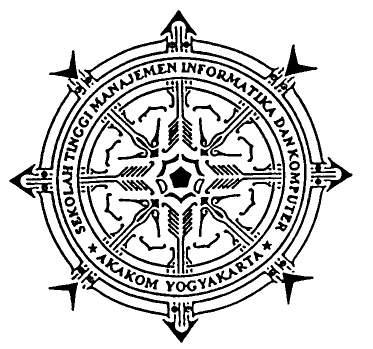 Disusun Oleh :ARIS JOKO SANTOSO075610054Sistem InformasiSEKOLAH TINGGI MANAJEMEN INFORMATIKA DAN KOMPUTERAKAKOMYOGYAKARTA2011SISTEM INFORMASI PENJUALAN BAJU DI DISTRO SIPPIRILI MONSTER JOGJA BERBASIS WEBSKRIPSI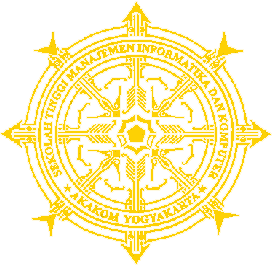 Disusun Untuk Memenuhi Persyaratan Guna Memperoleh Gelar Sarjana Komputer Jurusan Sistem Informasi Sekolah Tinggi Manajemen Informatika Dan Komputer AKAKOM YogyakartaDisusun oleh :ARIS JOKO SANTOSO075610054SI / S1SEKOLAH TINGGI MANAJEMEN INFORMATIKA DAN KOMPUTERAKAKOMYOGYAKARTA2011HALAMAN PERSETUJUANJUDUL                  : SISTEM INFORMASI PENJUALAN BAJU DI DISTRO SIPPIRILI MONSTER JOGJA BERBASIS WEBNAMA		: ARIS JOKO SANTOSONIM			: 075610054JURUSAN 		: SISTEM INFORMASISEMESTER		: GENAPJENJANG  		: STRATA SATU (S1)      Telah diperiksa dan disetujui     Yogyakarta, 15 Agustus 2011Mengetahui/MenyetujuiDosen PembimbingAl. Agus Subagyo, S.E., M.Si.HALAMAN PENGESAHANSISTEM INFORMASI PENJUALAN BAJU DI DISTRO SIPPIRILI MONSTER JOGJA BERBASIS WEBDipertahankan didepan dewan penguji skripsi Jurusan Sistem Informasi Sekolah Tinggi Manajemen Informatika dan Komputer AKAKOM Yogyakarta.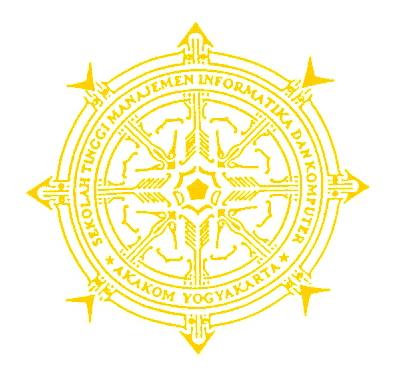 Yogyakarta, 15 Agustus  2011Mengesahkan,Dewan Penguji	Mengetahui/MengesahkanKetua Jurusan SI – S1Erna Hudianti P., S.Si, M.SiHALAMAN PERSAMBAHANKupersembahkan skripsi ini kepada:Kepada Allah SWT yang telah memberikan rahmat dan hidayahNya sehingga dapat terselesaikannya skripsi ini.Kedua orang tuaku tercinta, terutama kepada Alm. Ayahku Sugiman tercinta, terima kasih atas segala doa yang tiada pernah berujung yang senantiasa memberikan dorongan dan kasih sayangnya.Kakak-kakakQ tersayang, Ety, Dwi, Agus, Supri, Anto, Aktna yang selalu menghibur disetiap waktu.Mz Irvan Wahyudi, Trenggono, Lucky, David yang sudah aku anggap seperti kakakQ sendiri yang selalu memberikan doa dan dorongannya.Seluruh keluarga besarku, terima kasih atas segala doa dan dorongannya.KasihQ Tersayang  Arva : Terima kasih banyak atas segala doa dan dukungan yang selalu engkau berikan, walaupun aku selalu egois selalu membuatmu marah kamu tetap tabah dan sabar aku ucapkan terima kasih yang sebesar-besarnya.Teman-temanku( Tyaz,Rani,Uut,Mail,Fauzi,Pepy,Gho,Murti,Lilik,Udji,Yayan,dkk ) , semoga persahabatan kita tidak akan lekang oleh waktu.MOTTO“ Kegagalan bukan disebabkan oleh kebodohan, kegagalan dikarenakan kita tidak mau berusaha lebih keras. ““Batasi cintamu kepada kawan, mungkin suatu hari dia menjadi lawan, dan batasi permusuhanmu terhadap lawan, mungkin suatu hari dia menjadi kawan““Beri nasihat dengan ringkas. Banyak bicara akan saling melupakan. Perbaikilah dirimu agar kamu dapat memperbaiki orang lain “INTISARIPada era komputerisasi sekarang ini, hampir semua bidang usaha menggunakan teknologi berbasis komputer dan salah satu contohnya ialah Distro Sippirili Monster Jogja. Melalui internet banyak hal yang bisa dilakukan secara cepat dan efisien sehingga menghemat waktu, biaya, dan tenaga. Faktor-faktor yang menguntungkan tersebut membuat banyak perusahaan menggunakan teknologi internet untuk memasarkan produknya. Adapun tujuan dibuat skripsi ini adalah untuk memberikan peningkatan layanan oleh Distro Sippirili Monster Jogja bagi konsumen untuk dapat memperoleh informasi tentang produk-produk dari Distro Sippirili Monster Jogja dan sekaligus melakukan transaksi pemesanan atau pembelian secara online.	KATA KUNCI:  Sippirili,  Distro, Informasi.K A T A   P E N G A N T A RAssalamualaikum wr.wb,Atas berkat rahmat Allah SWT, penulis memanjatkan puji syukur kepada-Nya yang telah memberikan kekuatan lahir dan batin sehingga penulis dapat menyelesaikan karya tulis dengan judul “Sistem Informasi Penjualan Baju di Distro Sippirili Monster Jogja berbasis Web ” ini dengan baik.Maksud dan tujuan Karya Tulis ini adalah untuk melengkapi dan memenuhi salah satu syarat yang telah ditentukan oleh STMIK AKAKOM Yogyakarta untuk menyelesaikan program Strata Satu. Dalam pembuatan karya tulis ini tidak lepas dari berbagai pihak yang telah membantu baik dari segi material atau spiritual. Atas segala bimbingan, dorongan dan bantuan yang secara langsung maupun tidak langsung yang telah diberikan, penulis menyampaikan terima kasih yang sebesar-besarnya kepada :Bapak Sigit Anggoro, S.T., M.T., selaku Ketua Sekolah Tinggi Manajemen Informatika dan Komputer AKAKOM Yogyakarta.Ibu Erna Hudianti P., S.Si., M.Si. selaku Ketua Program Studi Sistem Informasi (S1) di Sekolah Tinggi Manajemen Informatika dan Komputer AKAKOM Yogyakarta.Berta Bednar, Drs., M.T., selaku Pembantu Ketua I bidang akademik Sekolah Tinggi Manajemen Informatika dan Komputer AKAKOM Yogyakarta.Bapak Al. Agus Subagyo, S.E.,M.Si, selaku Dosen Pembimbing yang telah memberikan bimbingan kepada penulis sehingga skripsi ini dapat berjalan dengan lancar.Bapak dan Ibu Dosen Sekolah Tinggi Manajemen Informatika dan Komputer AKAKOM Yogyakarta yang telah membimbing serta memberikan ilmunya kepada penulis selama kuliah.Kedua orang tuaku, terutama Alm. Ayahku Sugiman yang aku sayangi, yang selalu senantiasa memberikan doa, dukungan, dan kasih sayangnya.Penulis menyadari sepenuhnya, bahwa karya tulis ini masih jauh dari sempurna, baik dalam hal isi maupun cara penyajian materinya. Untuk itu dengan rendah hati penulis mohon saran dan kritik yang membangun dari pembaca.Semoga karya tulis ini dapat bermanfaat bagi penulis pada khususnya dan bagi pembaca pada umumnya.Wassalamualaiku wr.wb.Yogyakarta, 15 Agustus 2011      PenulisDaftar IsiHalamanHalaman Judul 		iHalaman Persetujuan 		iiHalaman Pengesahan 		iiiHalaman Persembahan		ivHalaman Motto		vInti Sari		viKata Pengantar 		viiDaftar Isi 		xiDaftar Gambar 		xiiDaftar Tabel 		xiiiBAB 1 PENDAHULUAN 		1            1.1   Latar Belakang 		1            1.2   Rumusan Masalah 		2            1.3   Ruang Lingkup 		2            1.4   Tujuan Penelitian 		2BAB 2 TINJAUAN PUSTAKA DAN DASAR TEORI 		3            2.1   Tinjauan Pustaka  		3            2.2   Landasan Teori		3                    2.2.1   sistem pembelian dan penjualan di sippirili		3           2.2.2   PHP  		4           2.2.3   MySQL 		6           2.2.5   Macromedia Dreamweaver		9BAB III ANALISIS DAN PERANCANGAN SISTEM		11            3.1   Analisis Sistem		11   3.1.1   Perangkat Keras (Hardware)		11   3.1.2   Perangkat Lunak (Software)		12            3.2   Perancanagan sistem		12   3.2.1   Diagram Konteks		12   3.2.2   Perancangan Diagram Alir Data (DAD)		13   3.2.3   Perancangan Relasi Antar Tabel		14            3.3   Perancangan Basis Data		14   3.3.1   Rancangan Tabel Admin		15   3.3.2   Rancangan Kategori		15   3.3.3   Rancangan Tabel Produk		16   3.3.4   Rancangan Tabel Pemesanan		16   3.3.5   Rancangan Tabel Konfirmasi		17   3.3.6   Rancangan Tabel Member		17   3.3.7   Rancangan Tabel Buku Tamu		18            3.4   Desain dan Pembuatan Halaman WEB		19   3.4.1   Halaman Pelanggan		19   3.4.2   Halaman Admin		20            3.5   Rancangan Input		20   3.5.1   Rancangan input data produk		20   3.5.2   Rancangan input pesanan		213.5   Rancangan Output		20   3.5.1   Rancangan output data produk		22   3.5.2   Rancangan output pesanan		22BAB IV  IMPLEMENTASI DAN PEMBAHASAN SISTEM		23            4.1   Hasil Implementasi Sistem		23            4.2   Program penghubung Database		23   4.3   Halaman Utama		24            4.4   Halaman Pelanggan		25      4.4.1   Halaman produk		26      4.4.2   Form input Pemesanan		27      4.4.3   Menu Data Pemesanan		28      4.4.4   Menu Data Konfirmasi		39      4.4.5   Form input Buku Tamu		   31   4.5   Form Login Admin		32   4.6   Halaman Admin 		34      4.6.1   Form input produk		34      4.6.2   Menu laporan		36BAB V PENUTUP  		40            5.1   Kesimpulan 		40            5.2   Saran 		40DAFTAR PUSTAKA  		41LAMPIRANDAFTAR GAMBARGambar 3.1  Diagram Konteks		13Gambar 3.2  DAD		13Gambar 3.4  Relasi Antar Tabel		14Gambar 3.5  Rancangan Halaman Pelanggan		19Gambar 3.6  Rancangan Halaman Admin		20Gambar 3.7  Rancangan Form input Produk		20Gambar 3.8  Rancangan Form input pesanan		21Gambar 3.9  Rancangan output data  Produk		22Gambar 3.10  Rancangan output data pesanan		22Gambar 4.1  Tampilan Halaman Utama		24Gambar 4.2  Tampilan Halaman Pelanggan		25Gambar 4.3  Tampilan Halaman Produk		26Gambar 4.4  Tampilan Halaman Form Input Pemesanan		27Gambar 4.5  Tampilan Data Pemesanan		28Gambar 4.6  Tampilan Data Konfirmasi		29Gambar 4.7  Tampilan Halaman nota pemesanan		29Gambar 4.8  Tampilan Form input  buku tamu		31Gambar 4.9  Tampilan Login Admin		32Gambar 4.10  Tampilan pesan kesalahan login		33Gambar 4.11  Halaman Admin		34Gambar 4.12  Form input Produk		35Gambar 4.13  Tampilan Menu Laporan		36Gambar 4.14  Tampilan Laporan periode		36Gambar 4.15  Tampilan Laporan perbulan		37Gambar 4.16  Tampilan Laporan terlaris		38DAFTAR TABELTabel 3.1   Struktur Tabel Admin		15Tabel 3.2   Struktur Tabel Kategori		15Tabel 3.3   Struktur Tabel Produk		16Tabel 3.4   Struktur Tabel pemesanan		16Tabel 3.5   Struktur Tabel Konfirmasi		17Tabel 3.6   Struktur Tabel Member		18Tabel 3.7   Struktur Tabel Bukutamu		181.Ir. M. Guntara, M.T.1.………….............................2.Erna Hudianti P., S.Si, M.Si2.…………..............................3Al. Agus Subagyo, S.E.,M.Si3…………………………………………….